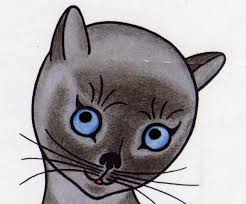     Učivo I.B (15. 6. – 19. 6. 2020)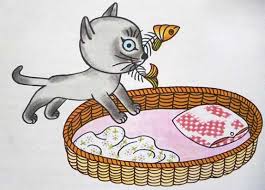 ČJ: Čítanka s. 23, 24, 29      Písanka s. 21, 22M: Pracovní sešit – do s. 45 vč.      Procvičovací sešit – do s. 23 vč.PRV:   s. 28, 29AJ:   -  opakování slovní zásoby: Body, Clothes            Clothes song: https://www.youtube.com/watch?v=Bh_us-tSjAc           Aj s Hurvínkem - Clothes: https://www.youtube.com/watch?v=ng2AjRCiSRc           Body - slovní zásoba: https://www.youtube.com/watch?v=_IvedfyVkmM           Body song: https://www.youtube.com/watch?v=UMxFuZ2uKWEDalší dobrovolné materiály k procvičení učiva  na www.skolavpyzamu.cz nebo možnost jejich zaslání na vyžádání.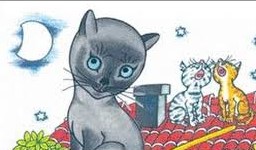 